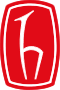 	T.C.	HACETTEPE ÜNİVERSİTESİSayı  :		Tarih : …. / …. /20....Konu: Zorunlu Staj HakkındaZORUNLU STAJ BELGESİİlgili MakamaAşağıda açık kimliği yazılı fakültemiz Elektrik ve Elektronik Mühendisliği Bölümü öğrencisinin en az 30 iş günlük staj yapma zorunluluğu vardır. Bu hususta sağlayabileceğiniz en az 15 veya üzeri iş günlük staj kontenjanı, eğitim çalışmalarımıza yardımcı olacaktır. 5510 sayılı Sosyal Sigortalar ve Genel Sağlık Sigortası Kanunu’nun 87. Maddesinin (e) bendi hükümleri uyarınca öğrencimizin zorunlu staj olarak yapacağı döneme ilişkin “İş Kazası ve Meslek Hastalığı” sigorta pirimi üniversitemiz tarafından Sosyal Güvenlik Kurumu’na ödenecektir.	Bilgilerinizi ve gereğini arz/rica ederim.ÖĞRENCİ BİLGİLERİ:Adı ve Soyadı		: ………………………………………..Baba Adı		: ………………………………………..Doğum Yeri ve Yılı	: ………………………………………..T.C. Kimlik No		: ………………………………………..Fakülte/Y.Okulu	: ………………………………………..Bölümü/Programı	: ………………………………………..Sınıfı			: ………………………………………..Öğrenci No.		: ………………………………………..Rektör A.Mühendislik Fakültesi Elektrik ve Elektronik MühendisliğiBölüm Başkanı